Publicado en  el 08/08/2016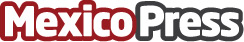  'Amniótico' una colección de Biblioteca InstántaneaAmniótico de Alfredo Carrera es un libro formado por 7 cuentos cortos que forma parte de la colección Biblioteca instantánea de la Editorial Paraíso PerdidoDatos de contacto:Nota de prensa publicada en: https://www.mexicopress.com.mx/amniotico-una-coleccion-de-biblioteca_1 Categorías: Cine Artes Visuales Música Literatura http://www.mexicopress.com.mx